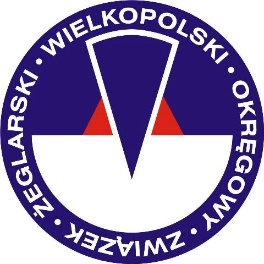 ZAWIADOMIENIE O REGATACH MISTRZOSTWA WOJEWÓDZTWA WIELKOPOLSKIEGO cz.3.  Laser Standard, Laser 4.7,29er, Europa2-3.10.2021 KiekrzOrganizator i nazwa regatMistrzostwa Województwa Wielkopolskiego w Klasach: Laser Standard i Laser 4.7,29-er, Europa,organizowane przez Okręgowy Związek Żeglarski oraz ŻLKS Kiekrz.Regaty zostaną rozegrane w dniach: 2-3.10.2021 w siedzibie klubu współorganizatora.PrzepisyRegaty zostaną rozegrane zgodnie z przepisami zdefiniowanymi w: „Przepisach Regatowych Żeglarstwa, World Sailing 2021-2024”.Przepisami PZŻ. Przepisami klasowymi. Instrukcją żeglugi. Niniejszym zawiadomieniem o regatach.UczestnictwoKategorie wiekowe uczestników regat:Laser Standard U19, openLaser 4.7 U15, U16,U18, kobiet open29er openEuropa open, U18Planowane jest rozegranie 7 wyścigów. Trasa podana będzie w instrukcji żeglugi.W regatach mogą brać udział zawodnicy posiadający dokumenty wymagane przez przepisy §5 „Dokumenty wymagane od uczestników regat” określone w Zasadach Organizacji Żeglarskich Imprez Sportowych i Sportowo - Rekreacyjnych PZŻ:licencję sportowa zawodnika PZŻ,ubezpieczenie OC na sumę gwarancyjną minimum 1.500.000 EUR sternika jachtu,uprawnienia żeglarskie (jeżeli są wymagane do prowadzenia danego jachtu)aktualne badanie lekarskie, w przypadku zawodników poniżej 23 roku życia, aktualne badanie lekarskie lub podpisane oświadczenie o stanie zdrowia, w przypadku zawodników powyżej 23 roku życia,certyfikat jachtu lub świadectwo pomiarowe z ustalonym numerem klasowym lub licencja rejestracyjna międzynarodowego stowarzyszenia klasy regatowej,zgoda PZŻ na reklamowanie indywidualne.Zgłoszenia do regatZgłoszenia do regat oraz wpisowe objętych niniejszym zawiadomieniem przyjmowane będą do dnia 30.09.2021 poprzez stronę UPWIND 24 https://www.upwind24.plPo tym terminie żadne zgłoszenia nie będą przyjmowane. Start do pierwszego wyścigu nastąpi o godz.11:00Start w następnym dniu odbędzie się o godz.10:00Formularz zgłoszenia do regat musi być wypełniony czytelnie i z czytelnym podpisem zgłaszającego, w przypadku uczestników niepełnoletnich zgłoszenie musi być podpisane przez przedstawiciela klubu lub opiekuna prawnego.Przez zgłoszenie do regat zawodnicy zobowiązują się do uznania, że Organizator nie przyjmuje żadnej odpowiedzialności za utratę życia, uszkodzenie ciała lub za utratę lub uszkodzenie jakiegokolwiek statku lub wyposażenia. Regaty będą rozgrywane przy zgłoszeniu co najmniej 3 zawodników w danej klasie.Kluby zgłaszające do regat 5 jachtów lub więcej zobowiązane są do zabezpieczenia trasy regat jedną motorówką. Wszystkie łodzie osób wspierających (trenerów, opiekunów, kibiców) wymagają akredytacji organizatora regat, która będzie dostępna na stronie regat Upwind24, należy pobrać, podpisać i wysłać na maila aleksandra_matynia@o2.pl.Wszystkie łodzie osób wspierających mają obowiązek przebywać na zewnątrz jakichkolwiek obszarów, w których jachty mogą Wszystkie być w wyścigu, od czasu sygnału przygotowanie do pierwszego startu pierwszej konkurencji do czasu ukończenia przez wszystkie jachty lub do momentu zasygnalizowania przez komisję regatową odroczenia, generalnego odwołania lub przerwania.ReklamowanieReklamowanie dozwolone jest zgodnie z wymogami kategorii C Kodeksu Reklamowania ISAF zawartymi           w Zarządzeniu nr 20 opublikowanymi w Zarządzeniach ISAF 2005 Części 4 - Regaty Olimpijskie, ISAF i inne.Opłaty startowePotwierdzenie przelewu proszę wysłać na maila:  aleksandra_matynia@o2.plKonto przelewu: 77 1500 1054 1210 5005 7434 0000Tytuł przelewu: Imię Nazwisko, klasa, nr licencjiPunktacjaStosowany będzie system małych punktów wg Dodatku A PRŻ.Kolejność w konkurencjach (mężczyźni, kobiety) i kategoriach wiekowych rywalizujących w ramach jednej klasy regatowej, ustalona będzie na podstawie punktów - miejsc w klasyfikacji generalnej.Planowane jest rozegranie 7 wyścigów, regaty zostaną uznane za ważne przy rozegraniu 3 biegów.Najgorszy wyścig odrzucony będzie po 3 wyścigach.Instrukcja żeglugiInstrukcja żeglugi będzie dostępna na oficjalnej tablicy ogłoszeń znajdującej na stronie www.upwind24.pl.Tytuły Mistrzów Województwa WielkopolskiegoTytuły i medale Mistrzostw Województwa będą przyznane najlepszym zawodnikom posiadającym licencje PZŻ z klubów mających siedzibę na terenie Województwa Wielkopolskiego, w konkurencjach wymienionych w poniższej tabeli:            *warunkiem utworzenia klasyfikacji w danej kat. wiekowej jest sklasyfikowanie co najmniej 3 zawodników (załóg)Prawo do wizerunkuZgłaszając się do regat zawodnik wyraża zgodę na: Bezpłatne wykorzystanie swego wizerunku przez Organizatorów i sponsorów podczas zdjęć, filmów i innych reprodukcji w czasie trwania regat oraz we wszystkich materiałach dotyczących regat.  Przetwarzanie danych osobowych, zawartych w zgłoszeniu do regat dla celów przeprowadzenia zawodów, przez administratora danych osobowych – Wielkopolski Okręgowy Związek Żeglarski z siedzibą w Poznaniu 61-782. ul. Wodna 8/9, został/a pouczona/y, iż podanie danych jest dobrowolne, lecz konieczne do udziału w regatach oraz że przysługuje mu prawo dostępu do treści jego/jej danych i ich poprawiania Umieszczenie danych (1) w publicznie dostępnym wykazie: wyniki regat, listy startowe (1) Zgoda dotyczy następujących danych: - imienia/imion i nazwiska - nr i daty ważności legitymacji/licencji, - adresu e-mail - daty urodzenia.Zastrzeżenie odpowiedzialności: Wszyscy uczestnicy biorą udział w regatach na własną odpowiedzialność. Żadna z czynności wykonana lub niewykonana przez organizatorów nie zwalnia uczestników regat od ponoszenia odpowiedzialności za jakąkolwiek szkodę spowodowaną przez zawodnika lub jego jacht czy deskę windsurfingową, wynikającą z udziału w regatach. NagrodyDla trzech najlepszych załóg w poszczególnych klasach przewidziane są dyplomy i medale.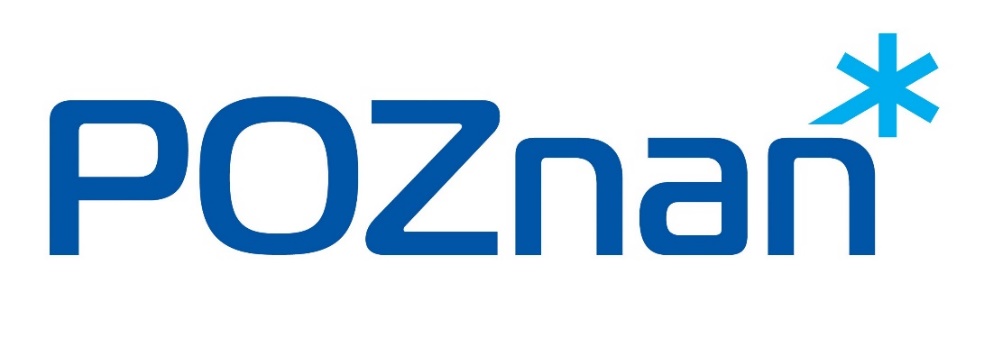 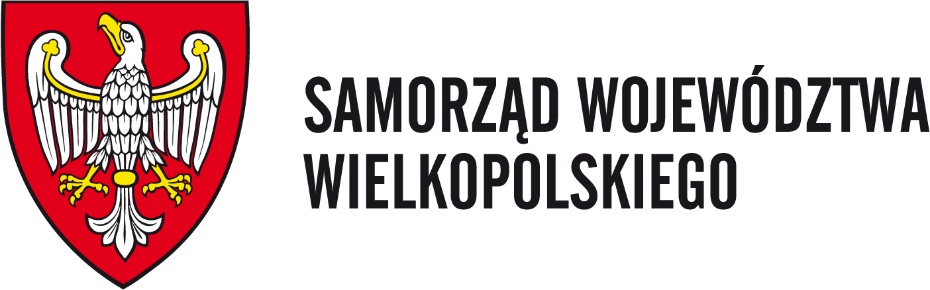 ZAWODNICYkwotaLaser, Europa60 pln29er80 plnSeniorzySeniorzySeniorzySeniorzySeniorzySeniorzyjuniorzyjuniorzyjuniorzyjuniorzyjuniorzy młodsijuniorzy młodsiK L A S AMKMKchłopcydziewczętaLASER 4.7 młodzik---- do 14 lat do 14 latLASER 4.7-openDo 17 latDo 17 latdo 15 latdo 15 latLASER STANDARD+-do 18 lat---29-eropenopenopenopendo 16 lat      do 16 latEUROPA++Do 17 latDo 17 lat--